Curriculum vitaeZoheir Benmerkhi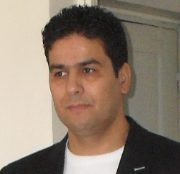 SkillsLanguages: Very good in English, Arabic and French.TrainingsNEBOSH, Award in Health and safety at work.PRIMAVERA, 102 P6 Primavera Basic Course.PRIMAVERA, 106P P6 Primavera Advanced Topic - Projects.CEGOS, Monitoring work on site and new installations.RGU (Robert Gordon University), English language IELTS Band 7GE (General Electric) HOT PGT25 Borescopic InspectionGE (General Electric) HOT PGT25 MaintenanceGE (General Electric) Centrifugal Compressor, Mechanical & Maintenance – Intermediate course.GE (General Electric) Gas Turbine PGT25 DLE, Mechanical & Maintenance – Intermediate course. CIFI, Predictive Maintenance, vibration analysis and interpretation.BERGERAT MONNOYEUR, Maintenance of Engine Caterpillar Model D3516.IAP, Institute Algerian Petroleum, Overview on Electrical installations.Howden, Reciprocating Compressors THOMASSEN C- Generic.Tel : +213 661 93 16 00Email : Zoheir.benmerkhi@rerbms.comEmail : Zbenmerkhi@yahoo.frLocation : Constantine, AlegriaAvailability : within 10 daysDate of Birth: 13th January 1970	Gender: Male	Nationality: AlgerianLanguage : Arabic, English, French Technical KnowledgeWorking in multicultural team.Experienced on troubleshooting failures and repair various types of rotating machines.Skilled in project management, communication, organization and time keeping.Very good in Windows Office Outlook, Excel, Word, PowerPoint and MS project.EducationNovember 2009:June 1994:Master Science (MSc) in Project Management From RGU (Robert Gordon University, Aberdeen). 
Bachelor degree in Mechanical engineering, Option Construction, From Constantine university.Professional ExperienceFrom April 2016 up to NowTechnical & Maintenance Manager
Company: SONATRACH in Association with CEPSA (BMS Oil & Gas field)
Role: _ Prepare maintenance procedures, develop the Condition Based Maintenance (CBM) initiatives and plans, ensure the execution of inspections, preventive, and predictive maintenance. _ Promote investigations into all machine failures to identify root causes and to establish written policies, practices or recommendations._ Ensure the Project to meet budget, schedule, quality, and safety and managing a high performing maintenance team. _ Implement HSE procedures and processes to achieve an “Accident & Incident” free environment.From Mar 2014 to April 2016Project Manager
Company: SONATRACH in Association with CEPSA (Bir El msena, BMS Oil & Gas field)
Role: _Manage the EPC project of the CPF (Central Processing Facility), Budget 160.000.000$, during two years._Manage EPC project of BMS base de vie (88 rooms).Budget 17.000.000$, during 14 months_Manage EPC project of 76 Km Electrical power line (60 KV). Budget 11.000.000$ during 16 months. July 2011 until Mar 2014:Maintenance Planning Manager Company : SONATRACH in association with ENI (FCP, MLE Oil & Gas field )Role: _ Fully utilize the Enterprise Asset Management (EAM) tools: plan, manage, executive and/or supervise (both internal resources and/or external service providers) and control maintenances activities._ Develop cost, schedule, performance criteria, and estimate the work force requirements for job cost analysis._ Develop a quality review process for data entered into the CMMS.Nov. 2006 until July 2011:Mechanical EngineerCompany : SONATRACH in association with REPSOL (Tifernine Oil & Gas field )Role: _Execute & supervise that the preventive, corrective and condition-based maintenance activities. _Provide technical expertise to plant personnel on troubleshooting failures, repairs, and evaluate equipment’s durability and conditions._ Prepare purchase requisitions for spare parts and consumables ensuring budgetary constraints and arrange strategic spares availability to cope up with the maintenance requirements._ Comply with safety rules and regulations. Be fully aware of the safety hazards in the plant.From 2000 until Nov 2006Mechanical Engineer Company : GPS General petroleum servicing Role:  in the same above location and role. Nov. 1995 - Dec. 1998:Rotating machine supervisorCompany: VERITAL, Technical control organization (LNG trains revamping Project in Skikda) Rôle: _ Supervise the installation and commissioning work according to standards, machinery diagnostics, and troubleshooting for all rotating equipment regardless of the original equipment manufacturer._ Familiar with maintenance of centrifugal & reciprocating air & gas compressors, crew compressor, reciprocating & centrifugal pumps, gear pumps, oil & water ring vacuum package pumps, centrifugal pump, centrifugal blowers, centrifugal Compressors, diesel engines, gear boxes._ Execute of alignment rotating equipment, vibration analysis and make reports._ Perform all work to agreed standards for safety, health and environment and to attaining high levels of HSE performance.